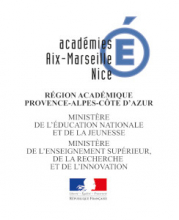 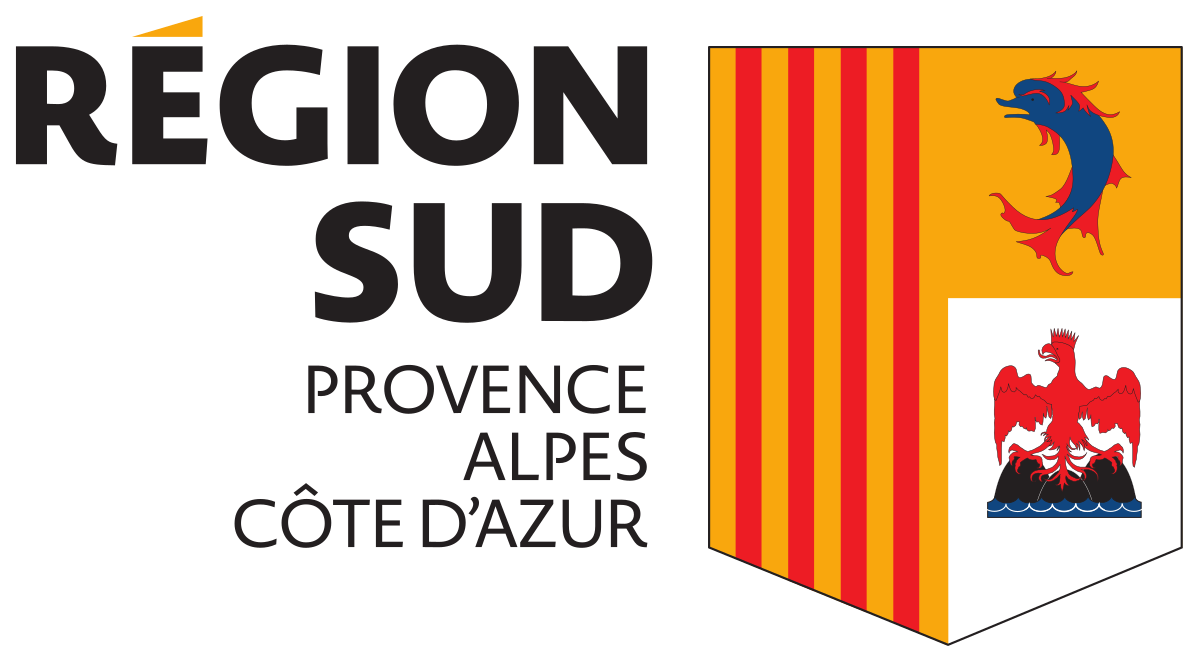 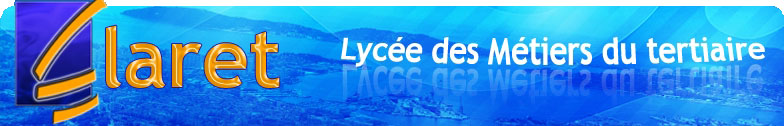 Lycée Professionnel Claret202 Boulevard Trucy83000 ToulonTél : 04 94-89-96-96  -  http://www.lyceeclaret.com  1ÉLÈVEOBJECTIFS DU LIVRET et MODALITÉS DE SUIVI DES PFMPCe livret vise à :Informer :L’élève sur le contenu de sa formation en milieu professionnel et les objectifs à atteindre,Le tuteur sur le parcours de formation de l’apprenant, de façon à ce qu’il propose des activités adaptées aux compétences à acquérir,L’enseignant de spécialité, afin qu’il adapte son enseignement à chaque élève compte tenu du degré d’acquisition des compétences.Dialoguer avec : Le tuteur sur les activités réalisées par l’élève en milieu professionnel,L’élève sur l’évolution de son parcours professionnel. Le professeur référent sur la coordination de son suiviPRÉSENTATION DES INTERLOCUTEURS DU LYCÉEDirecteur Délégué aux Formations Professionnelles et Technologiques (DDFPT) : Nom : M. MISTRALTéléphone direct : 04 94 89 96 89Mail : michael.mistral@ac-nice.frProfesseurs en charges des matières professionnellesNom : C. REIPRICHMail : cecile.reiprich@ac-nice.frNom : B. RICHEZTél. : 06 19 34 28 15Mail : beatrice.richez@ac-nice.frToute absence doit être rattrapée.Le chef d’établissement proposera un avenant à la convention.PRÉSENTATION DU CAP « EQUIPIER POLYVALENT DU COMMERCE »PROPOSITIONs D’organisation des p.F.M.P.La durée de la formation en milieu professionnel est de 14 semaines. Elles sont réparties sur les deux années de formation, conformément à l’arrêté définissant les grilles horaires. Cette répartition doit prendre en compte à minima les durées de PFMP relatives au diplôme sur le cycle 2 ans. Le choix du secteur d’activité ne doit pas être imposé au cours des différentes P.F.M.P.  Il sera laissé à l’appréciation de chaque élève en fonction de la maturité de son projet professionnel conformément aux attendus du diplôme. Le candidat au CAP « Equipier Polyvalent du commerce » exerce son activité dans un cadre omnicanal au sein d’une unité qui distribue des produits et des services. Il est préconisé toutefois d’enrichir l’expérience en variant les types d’organisation. Si le choix professionnel est acté, l’élève peut rester dans le même domaine pour la ou les PFMP suivantes.L’établissement reste autonome dans la modulation des PFMP. Il peut suivre la préconisation suivante.L’ÉVALUATION des compÉtences PROFESSIONNELLESLe rôle du tuteurLe rôle du tuteur consiste à accompagner l’élève dans l’acquisition des compétences en proposant des activités qui permettent de les aborder. Il pratique avec lui une analyse réflexive sur l’action menée.Pour cela, il est important que le tuteur : Explicite à l’élève le contexte de l’activité singulière qui lui est confiée,Prévoit régulièrement un temps de concertation avec l’élève :En début de PFMP, pour préciser les objectifs de formation négociés, expliciter le contexte ; En milieu de PFMP pour suivre l’adaptation aux activités demandées et dégager des axes de progrès ;En fin de PFMP pour réaliser un bilan de l’ensemble des activités réalisées, mesurer la progression de l’élève et nourrir la réflexion sur son projet professionnel.A chaque PFMP, le professeur référent doit fournir au tuteur une grille de compétencesGrille de positionnement formative des attitudes professionnelles et savoir être CAP Equipier Polyvalent du Commerce1 Cochez les cases correspondantes aux compétences négociées.			2 Toutes les attitudes professionnelles sont évaluées au cours de chaque PFMP avec le tuteurGrille de positionnement formative des attitudes professionnelles et savoir être CAP Equipier Polyvalent du Commerce1 Cochez les cases correspondantes aux compétences négociées.			2 Toutes les attitudes professionnelles sont évaluées au cours de chaque PFMP avec le tuteurGrille de positionnement formative des compétences CAP Equipier Polyvalent du commerce (positionnement à reporter sur la grille de compétences annuelles de l’élève)1 Cochez les cases correspondantes aux compétences négociées.			2 Toutes les attitudes professionnelles sont évaluées au cours de chaque PFMP avec le tuteurBILAN DES PERIODES DE FORMATION EN MILIEU PROFESSIONNELBILAN DES PERIODES DE FORMATION EN MILIEU PROFESSIONNELATTESTATION DE L’ENTREPRISE ET DU CHEF D’ETABLISSEMENTJe soussigné, Rémy PISANI, Chef d’établissement  du Lycée Professionnel CLARET certifie que NOM : …………………………… Prénom : ………………………… inscrit au Lycée Professionnel CLARET, en classe du certificat d’aptitudes professionnelles Equipier Polyvalent du Commerce a suivi, conformément à la législation en vigueur, les périodes de formation en entreprise suivantesLe…………………………Signature (et cachet de l’établissement)ATTESTATION DE L’ENTREPRISE ET DU CHEF D’ETABLISSEMENTJe soussigné, Rémy PISANI, Chef d’établissement  du Lycée Professionnel CLARET certifie que NOM : …………………………… Prénom : ………………………… inscrit au Lycée Professionnel CLARET, en classe du certificat d’aptitudes professionnelles Equipier Polyvalent du Commerce a suivi, conformément à la législation en vigueur, les périodes de formation en entreprise suivantesLe…………………………Signature (et cachet de l’établissement)LIVRET DE SUIVIDES PÉRIODES DE FORMATIONEN MILIEU PROFESSIONNELCertificat d’Aptitudes ProfessionnellesEquipier Polyvalent du CommerceNOMPrénomSESSION : JUIN 2022QUAND ?En amont de la PFMP N°1 et 2(ou lors de la 1ère semaine de la PFMP)Dernière semaineDe la P.F.M.P.Chaque semaineQUOI ?Attitudes professionnelles à mobiliser à chaque PFMPAnnexe 1Renseignez la colonne « Activités professionnelles prévuesPFMP 1 et 2 »Positionnement des compétences et des attitudes professionnellesAnnexe 1Suivi comportementalQUI ?A effectuer en présentiel ou téléphone pour une entreprise partenaireProfesseur de la spécialité + TuteurA effectuer en présentielProfesseur de la spécialité (si évaluation certificative) ou professeur référent +Tuteur+ÉlèveA effectuer en présentiel ou téléphone pour une entreprise partenaireProfesseur référent + TuteurCOMMENT ?Le professeur explique : Les compétences à travailler,Annexe 2 à compléterLe professeur et le tuteur complètent La grille de positionnement formative des compétences et des attitudes professionnelles (annexe 1)Le bilan de la PFMP (annexe 2)Le tableau de suivi de présence (annexe 3)L’attestation de PFMP. (annexe 4)Annexes 1, 2, 3 et 4 à compléterLe professeur référent s’assure de l’acquisition des attitudes professionnelles et savoir-être à adopter – met en place les rattrapages. Annexe 1 à compléterEmetteurContactProcédureDocumentséventuelsAbsence ou retardÉlèveTuteur+Directeur Délégué aux Formations Professionnelles et Technologiques(DDFPT)Dès la 1ère absence ou retardCertificat médical Ou Justificatif des parentsAccidentTuteurProviseur+Directeur Délégué aux Formations Professionnelles et Technologiques(DDFPT)ImmédiatementDéclaration d’accidentSous 48 h au ProviseurDifficultés lors
 de la PFMPTuteuret/ouÉlèveProfesseur principal+Directeur Délégué aux Formations Professionnelles et Technologiques(DDFPT)Courriel
 avec numéro de téléphone de contactNiveau de maîtriseNiveau de maîtriseNiveau de maîtriseNiveau de maîtriseNiveau de maîtriseNiveau de maîtriseCommentairesCommentairesNiveau de maîtriseNiveau de maîtriseNiveau de maîtriseNiveau de maîtriseNiveau de maîtriseNiveau de maîtriseNiveau de maîtriseNiveau de maîtriseNiveau de maîtriseNiveau de maîtriseCommentaires Commentaires PFMP 1MI*MF*MF*MS*TBM*NE*PFMP 2MI*MI*MF*MF*MS*MS*TBM*TBM*NE*NE*Attitudes professionnelles et savoir-êtreAttitudes professionnelles et savoir-êtreAttitudes professionnelles et savoir-êtreAttitudes professionnelles et savoir-êtreAttitudes professionnelles et savoir-êtreAttitudes professionnelles et savoir-êtreAttitudes professionnelles et savoir-êtreAttitudes professionnelles et savoir-êtreAttitudes professionnelles et savoir-êtreAttitudes professionnelles et savoir-êtreAttitudes professionnelles et savoir-êtreAttitudes professionnelles et savoir-êtreAttitudes professionnelles et savoir-êtreAttitudes professionnelles et savoir-êtreAttitudes professionnelles et savoir-êtreAttitudes professionnelles et savoir-êtreAttitudes professionnelles et savoir-êtreAttitudes professionnelles et savoir-êtreAttitudes professionnelles et savoir-êtreAttitudes professionnelles et savoir-êtreAttitudes professionnelles et savoir-êtreAttitudes professionnelles et savoir-êtreAttitudes professionnelles et savoir-êtreAttitudes professionnelles et savoir-êtreAttitudes professionnelles et savoir-êtreAttitudes professionnelles et savoir-êtreAttitudes professionnelles et savoir-êtreRespecter les horaires de travail et faire preuve de ponctualitéRespecter les horaires de travail et faire preuve de ponctualitéRespecter les horaires de travail et faire preuve de ponctualitéCommuniquer de façon professionnelleCommuniquer de façon professionnelleCommuniquer de façon professionnelleSe présenter et avoir une tenue adaptée au milieu professionnelSe présenter et avoir une tenue adaptée au milieu professionnelSe présenter et avoir une tenue adaptée au milieu professionnelFaire preuve de curiosité professionnelleFaire preuve de curiosité professionnelleFaire preuve de curiosité professionnelleFaire preuve de discrétion, de respect du secret professionnelFaire preuve de discrétion, de respect du secret professionnelFaire preuve de discrétion, de respect du secret professionnelEffectuer son travail en respectant les consignesEffectuer son travail en respectant les consignesEffectuer son travail en respectant les consignesFaire preuve de motivation et s’impliquer dans son travailFaire preuve de motivation et s’impliquer dans son travailFaire preuve de motivation et s’impliquer dans son travailFaire preuve de dynamisme, de participation activeFaire preuve de dynamisme, de participation activeFaire preuve de dynamisme, de participation activeFaire preuve d’efficacité dans son travailFaire preuve d’efficacité dans son travailFaire preuve d’efficacité dans son travailS’intégrer au sein de l’équipe S’intégrer au sein de l’équipe S’intégrer au sein de l’équipe Tenir compte des remarques formulées pour progresserTenir compte des remarques formulées pour progresserTenir compte des remarques formulées pour progresserGarder la maîtrise de soiGarder la maîtrise de soiGarder la maîtrise de soi*MI : maîtrise insuffisante*MF : maîtrise fragile*MS : maîtrise satisfaisante *MS : maîtrise satisfaisante *MS : maîtrise satisfaisante *MS : maîtrise satisfaisante *TBM : très bonne maîtrise*TBM : très bonne maîtrise*TBM : très bonne maîtrise*TBM : très bonne maîtrise*TBM : très bonne maîtrise*NE : non évaluable*NE : non évaluable*NE : non évaluableNiveau de maîtriseNiveau de maîtriseNiveau de maîtriseNiveau de maîtriseNiveau de maîtriseCommentairesNiveau de maîtriseNiveau de maîtriseNiveau de maîtriseNiveau de maîtriseNiveau de maîtriseCommentaires PFMP 3MI*MF*MS*TBM*NE*PFMP 4MI*MF*MS*TBM*NE*Attitudes professionnelles et savoir-êtreAttitudes professionnelles et savoir-êtreAttitudes professionnelles et savoir-êtreAttitudes professionnelles et savoir-êtreAttitudes professionnelles et savoir-êtreAttitudes professionnelles et savoir-êtreAttitudes professionnelles et savoir-êtreAttitudes professionnelles et savoir-êtreAttitudes professionnelles et savoir-êtreAttitudes professionnelles et savoir-êtreAttitudes professionnelles et savoir-êtreAttitudes professionnelles et savoir-êtreAttitudes professionnelles et savoir-êtreAttitudes professionnelles et savoir-êtreAttitudes professionnelles et savoir-êtreAttitudes professionnelles et savoir-êtreRespecter les horaires de travail et faire preuve de ponctualitéCommuniquer de façon professionnelleSe présenter et avoir une tenue adaptée au milieu professionnelFaire preuve de curiosité professionnelleFaire preuve de discrétion, de respect du secret professionnelEffectuer son travail en respectant les consignesFaire preuve de motivation et s’impliquer dans son travailFaire preuve de dynamisme, de participation activeFaire preuve d’efficacité dans son travailS’intégrer au sein de l’équipe Tenir compte des remarques formulées pour progresserGarder la maîtrise de soi*MI : maîtrise insuffisante*MF : maîtrise fragile*MS : maîtrise satisfaisante *TBM : très bonne maîtrise*NE : non évaluablePFMPP1Niveau de 
Compétences atteintNiveau de 
Compétences atteintNiveau de 
Compétences atteintNiveau de 
Compétences atteintP2Niveau de 
Compétences atteintNiveau de 
Compétences atteintNiveau de 
Compétences atteintNiveau de 
Compétences atteintP3Niveau de 
Compétences atteintNiveau de 
Compétences atteintNiveau de 
Compétences atteintNiveau de 
Compétences atteintP4Niveau de 
Compétences atteintNiveau de 
Compétences atteintNiveau de 
Compétences atteintNiveau de 
Compétences atteintPFMPNEMI*MF*MS*TBM*NEMI*MF*MS*TBM*NEMI*MF*MS*TBM*NEMI*MF*MS*TBM*Bloc n° 1 Recevoir et suivre les commandesBloc n° 1 Recevoir et suivre les commandesBloc n° 1 Recevoir et suivre les commandesBloc n° 1 Recevoir et suivre les commandesBloc n° 1 Recevoir et suivre les commandesBloc n° 1 Recevoir et suivre les commandesBloc n° 1 Recevoir et suivre les commandesBloc n° 1 Recevoir et suivre les commandesBloc n° 1 Recevoir et suivre les commandesBloc n° 1 Recevoir et suivre les commandesBloc n° 1 Recevoir et suivre les commandesBloc n° 1 Recevoir et suivre les commandesBloc n° 1 Recevoir et suivre les commandesBloc n° 1 Recevoir et suivre les commandesBloc n° 1 Recevoir et suivre les commandesBloc n° 1 Recevoir et suivre les commandesBloc n° 1 Recevoir et suivre les commandesBloc n° 1 Recevoir et suivre les commandesBloc n° 1 Recevoir et suivre les commandesBloc n° 1 Recevoir et suivre les commandesBloc n° 1 Recevoir et suivre les commandesBloc n° 1 Recevoir et suivre les commandesBloc n° 1 Recevoir et suivre les commandesBloc n° 1 Recevoir et suivre les commandesParticiper à la passation des commandes fournisseursRéceptionnerStockerPréparer les commandes destinées aux clientsBloc n° 2 Mettre en valeur et approvisionnerBloc n° 2 Mettre en valeur et approvisionnerBloc n° 2 Mettre en valeur et approvisionnerBloc n° 2 Mettre en valeur et approvisionnerBloc n° 2 Mettre en valeur et approvisionnerBloc n° 2 Mettre en valeur et approvisionnerBloc n° 2 Mettre en valeur et approvisionnerBloc n° 2 Mettre en valeur et approvisionnerBloc n° 2 Mettre en valeur et approvisionnerBloc n° 2 Mettre en valeur et approvisionnerBloc n° 2 Mettre en valeur et approvisionnerBloc n° 2 Mettre en valeur et approvisionnerBloc n° 2 Mettre en valeur et approvisionnerBloc n° 2 Mettre en valeur et approvisionnerBloc n° 2 Mettre en valeur et approvisionnerBloc n° 2 Mettre en valeur et approvisionnerBloc n° 2 Mettre en valeur et approvisionnerBloc n° 2 Mettre en valeur et approvisionnerBloc n° 2 Mettre en valeur et approvisionnerBloc n° 2 Mettre en valeur et approvisionnerBloc n° 2 Mettre en valeur et approvisionnerBloc n° 2 Mettre en valeur et approvisionnerBloc n° 2 Mettre en valeur et approvisionnerBloc n° 2 Mettre en valeur et approvisionnerApprovisionner, mettre en rayon et ranger selon la nature des produitsMettre en valeur les produits et l'espace commercialParticiper aux opérations de conditionnement des produitsInstaller et mettre à jour la signalétiqueLutter contre la démarque et participer aux opérations d'inventaireBloc n° 3 Conseiller et accompagner le client dans son parcours d'achatBloc n° 3 Conseiller et accompagner le client dans son parcours d'achatBloc n° 3 Conseiller et accompagner le client dans son parcours d'achatBloc n° 3 Conseiller et accompagner le client dans son parcours d'achatBloc n° 3 Conseiller et accompagner le client dans son parcours d'achatBloc n° 3 Conseiller et accompagner le client dans son parcours d'achatBloc n° 3 Conseiller et accompagner le client dans son parcours d'achatBloc n° 3 Conseiller et accompagner le client dans son parcours d'achatBloc n° 3 Conseiller et accompagner le client dans son parcours d'achatBloc n° 3 Conseiller et accompagner le client dans son parcours d'achatBloc n° 3 Conseiller et accompagner le client dans son parcours d'achatBloc n° 3 Conseiller et accompagner le client dans son parcours d'achatBloc n° 3 Conseiller et accompagner le client dans son parcours d'achatBloc n° 3 Conseiller et accompagner le client dans son parcours d'achatBloc n° 3 Conseiller et accompagner le client dans son parcours d'achatBloc n° 3 Conseiller et accompagner le client dans son parcours d'achatBloc n° 3 Conseiller et accompagner le client dans son parcours d'achatBloc n° 3 Conseiller et accompagner le client dans son parcours d'achatBloc n° 3 Conseiller et accompagner le client dans son parcours d'achatBloc n° 3 Conseiller et accompagner le client dans son parcours d'achatBloc n° 3 Conseiller et accompagner le client dans son parcours d'achatBloc n° 3 Conseiller et accompagner le client dans son parcours d'achatBloc n° 3 Conseiller et accompagner le client dans son parcours d'achatBloc n° 3 Conseiller et accompagner le client dans son parcours d'achatPréparer son environnement de travailPrendre contact avec le clientAccompagner le parcours client dans un contexte omnicanalFinaliser la prise en charge du clientRecevoir les réclamations courantesAppréciationsAxes de progrès*MI : maîtrise insuffisante*MF : maîtrise fragile*MS : maîtrise satisfaisante *TBM : très bonne maîtrise*NE : non évaluablePFMP 1Dates :PFMP 2 Dates :Entreprise d’accueilNom du tuteurFonction du tuteurNombre de retardDate/RaisonNombre de jours d’absenceDates de récupérationAppréciations générales(attitudes)Points fortsAxe de développement / conseilsSignature du tuteuret cachetNom et signature de l’enseignant PFMP 3Dates de la période :PFMP 4Dates  de la période:Entreprise d’accueilNom du tuteurFonction du tuteurNombre de retardDate/RaisonNombre de jours d’absenceDates de récupérationAppréciations générales(attitudes)Points fortsAxe de développement / conseilsSignature du tuteuret cachetNom et signature de l’enseignant NOM, ADRESSE ET CACHET 
DE L’ENTREPRISENATURE DE L’ENTREPRISEP.F.M.P.NOM DU TUTEUR ET SIGNATUREPFMP1… semainesdu ……………au ……………PFMP2… semainesdu ……………au ……………NOM, ADRESSE ET CACHET 
DE L’ENTREPRISENATURE DE L’ENTREPRISEP.F.M.P.NOM DU TUTEUR ET SIGNATUREPFMP3… semainesdu ……………au ……………PFMP4… semainesdu ……………au ……………RATTRAPAGE